RESULTADO – TOMADA DE PREÇO023119EM49284HEMU2O Instituto de Gestão e Humanização – IGH, entidade de direito privado e sem fins lucrativos, classificadocomo Organização Social, vem tornar público o resultado da Tomada de Preços, com a finalidade de adquirirbens, insumos e serviços para o Rua R-7, S/N, Setor Oeste, Goiânia, CEP: 74.125-090, com endereço àRua R-7, S/N, Setor Oeste, Goiânia, CEP: 74.125-090.Art. 10º Não se exigirá a publicidade prévia disposta no artigoII. EMERGÊNCIA: Nas compras ou contratações realizadas em caráter de urgência ou emergência,caracterizadas pela ocorrência de fatos inesperados e imprevisíveis, cujo não atendimento imediato sejamais gravoso, importando em prejuízos ou comprometendo a segurança de pessoas ou equipamentos,reconhecidos pela administração.Bionexo do Brasil LtdaRelatório emitido em 11/09/2023 07:45CompradorIGH - HEMU - Hospital Estadual da Mulher (11.858.570/0002-14)Rua R 7, esquina com Av. Perimetral s/n - Setor Oeste - GOIÂNIA, GO CEP: 74.530-020Relação de Itens (Confirmação)Pedido de Cotação : 309119315COTAÇÃO Nº 49284 MEDICAMENTO - HEMU SET/2023Frete PróprioObservações: *PAGAMENTO: Somente a prazo e por meio de depósito em conta PJ do fornecedor. *FRETE: Só serãoaceitas propostas com frete CIF e para entrega no endereço: RUA R7 C/ AV PERIMETRAL, SETOR COIMBRA,Goiânia/GO CEP: 74.530-020, dia e horário especificado. *CERTIDÕES: As Certidões Municipal, Estadual de Goiás,Federal, FGTS e Trabalhista devem estar regulares desde a data da emissão da proposta até a data do pagamento.*REGULAMENTO: O processo de compras obedecerá ao Regulamento de Compras do IGH, prevalecendo este emrelação a estes termos em caso de divergência.Tipo de Cotação: Cotação EmergencialFornecedor : Todos os FornecedoresData de Confirmação : TodasFaturamentoMínimoValidade daPropostaCondições dePagamentoFornecedorPrazo de EntregaFrete ObservaçõesPrestamed HospitalarEireliGOIÂNIA - GO1 dias apósconfirmação1R$ 500,000008/09/202330 ddlCIFnullLuiz Prestamed - nullvendas10@asthamed.com.brMais informaçõesProgramaçãode EntregaPreço PreçoUnitário FábricaProdutoCódigoFabricante Embalagem Fornecedor Comentário JustificativaRent(%) Quantidade Valor Total Usuário;- HOSPDROGAS,MEDICAMENTAL,MEDILAR, ELFA,UNI, S3 e VIVAnão atendem acondição deDaniellyEvelynPereira DaIMUNOGLOBULINAANTI-RHO (D) SOLINJ 300MCG -AMPOLARHOPHYLAC,CSLBEHRINGPrestamedHospitalarEireliR$R$R$138203-UNIDADEnullpagamento/prazo.- UNIHOSPITALAR,HDL não50 AmpolaCruz276,7100 0,000013.835,500006/09/202311:07responderam e-mail dehomologação.TotalParcial:R$550.00.013.835,5000Total de Itens da Cotação: 1Total de Itens Impressos: 1TotalGeral:R$13.835,5000Clique aqui para geração de relatório completo com quebra de página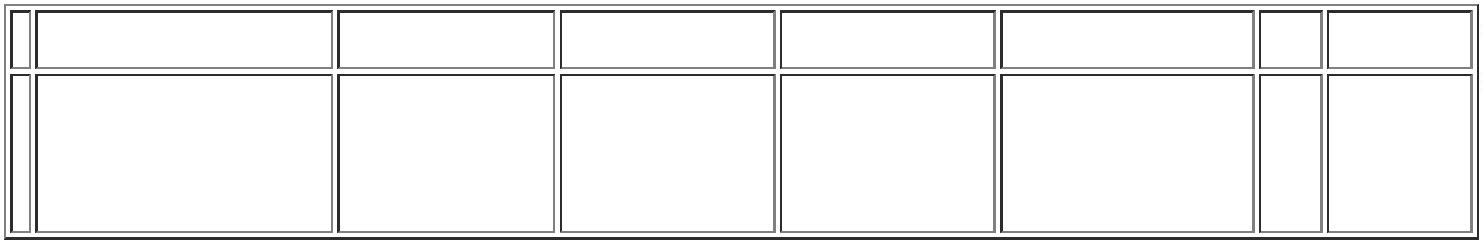 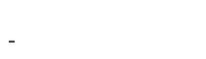 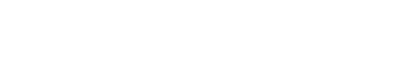 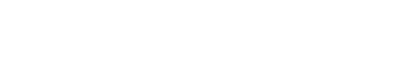 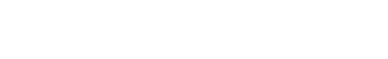 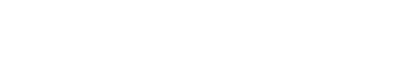 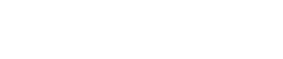 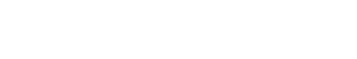 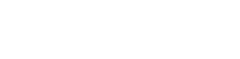 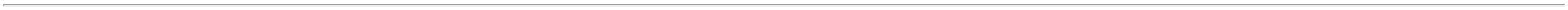 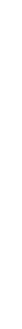 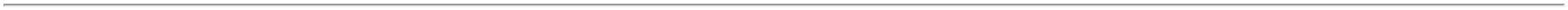 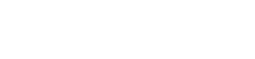 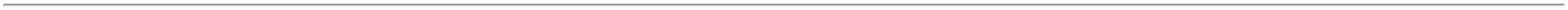 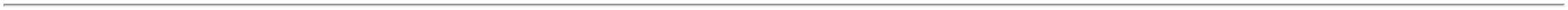 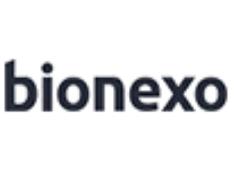 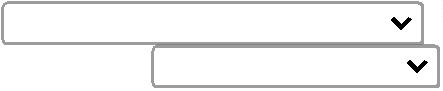 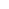 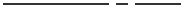 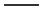 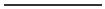 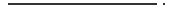 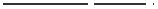 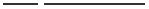 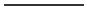 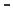 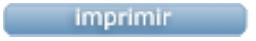 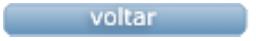 